ГАННІВСЬКА ЗАГАЛЬНООСВІТНЯ ШКОЛА І-ІІІ СТУПЕНІВПЕТРІВСЬКОЇ СЕЛИЩНОЇ РАДИ ОЛЕКСАНДРІЙСЬКОГО РАЙОНУКІРОВОГРАДСЬКОЇ ОБЛАСТІНАКАЗ27.08. 2021                                                                                                                     № 95с. ГаннівкаПро організацію підвезення учнів до школи та у зворотньому напрямкуЗ метою забезпечення вимог охорони праці, безпеки життєдіяльності та збереження життя і здоров'я учнів під час підвезення їх до школи та в зворотньому напрямку НАКАЗУЮ:1. Затвердити склад групи учнів, які підвозяться до школи шкільним автобусом.2. Призначити супроводжуючим та відповідальним за збереження життя і здоров'я учнів під час посадки (висадки в (з) автобус(а), перевезення дітей в автобусі вихователя групи продовженого дня ПИЛИПЕНКО В.І.3. Заступнику директора з навчально-виховної роботи ОСАДЧЕНКО Н.М. один раз у квартал проводити інструктаж з охорони праці з супроводжуючими учителями за інструкцією №28 «З охорони праці при перевезенні учнів шкільним автобусом» та зробити записи у журналі встановленого зразка.4. Супроводжуючій ПИЛИПЕНКО В.І.:1) щоденно проводити цільовий інструктаж з безпеки життєдіяльності з учнями за інструкцією №28 «Про правила перевезення учнів», щотижня – бесіду про безпечну поведінку та виконання правил безпеки під час поїздки, про відповідальність кожного пасажира автобуса та зробити відповідні записи у журналі щоденного обліку дітей;2) щоденно в журналі вести облік дітей, які перевозяться автобусом до школи і в зворотньому напрямку;3) до 7 вересня 2021 року ознайомити батьків учнів. Які підвозяться до школи з розкладами руху та маршрутами автобусів;4) забезпечити своєчасне прибуття учнів до школи та в зворотньому напрямку згідно затвердженого графіка та маршруту;5) під час супроводу групи учнів в процесі перевезення знаходиться біля дверей автобуса;6) слідкувати за тим, щоб вікна в салоні автобуса під час руху були закриті;7) слідкувати за тим, щоб в автобусі під час перевезення дітей була питна вода, засоби медичної допомоги;8) здійснювати контроль за станом здоров'я учнів та дотриманням маскового режиму та карантинних заходів, відповідно до Постанови МОЗ від 22 серпня 2020 року №50 «Про затвердження протиепідемічних заходів у закладах освіти на період карантину у зв’язку з поширенням корона вірусної хвороби (COVID -19)». У разі потреби в наданні першої медичної допомоги вжити необхідних заходів5. Водію автобуса:Цапенку С.В.1) забезпечити перевезення дітей згідно затвердженого маршруту та розкладу руху;2) слідкувати за тим, щоб максимальна кількість дітей та супроводжуючих осіб при перевезенні автобусом не перевищувала кількості місць для сидіння в ньому, передбачену технічною характеристикою транспортного засобу та визначену в реєстраційних документах на цей транспортний засіб;3) під час перевезення дітей мати при собі:- посвідчення водія відповідної категорії;- реєстраційні документи на транспортний засіб, дорожній лист, схему маршруту, розклад руху, інші документи передбачені законодавством України;4) щодня, після заїзду до гараж, здійснювати санітарну обробку салону автобуса дезінфікуючими розчинами, відповідно до Постанови МОЗ від 06 вересня 2021 року №10 «Про затвердження протиепідемічних заходів у закладах освіти на період карантину у зв’язку з поширенням корона вірусної хвороби (COVID -19)».5) забороняється виходити з кабіни автобуса під час посадки та висадки дітей, здійснювати рух заднім ходом, а під час перевезення розмовляти з пасажирами, по телефону, їсти та палити.6. Заступнику директора з навчально-виховної роботи ОСАДЧЕНКО Н.М. перед початком нового навчального року в рамках рейду «Увага! Діти на дорозі» провести комісійне обстеження стану автомобільних доріг, пунктів посадки та висадки дітей. 2. Контроль за виконанням даного наказу залишаю за собою.Директор школи                                                                                          О.КанівецьЗ наказом ознайомлені:                                                                          Н.Осадченко                                                                                                         В.Пилипенко	С.Цапенко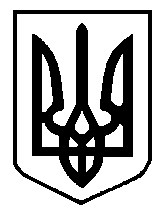 